Easter Eggstravagansa  - 28th March straight after school. Lots of games, crafts and refreshments.Join the Friends of Grampound Road School to raise money for the children. Colour in the below egg in any style you wish, hand it in to the office on or before the day of the event along with 50p entry money and have a chance of winning a prize.Please also donate an Easter egg of any size for the egg tombola to be held at the event , please put in the box in reception before 28th March.The more money we raise the more we can buy for the school – we are in the process of purchasing reading dens for most of the class rooms and books and shelves for  Wolfrock, all funds go directly to the children (with a little input from the teachers).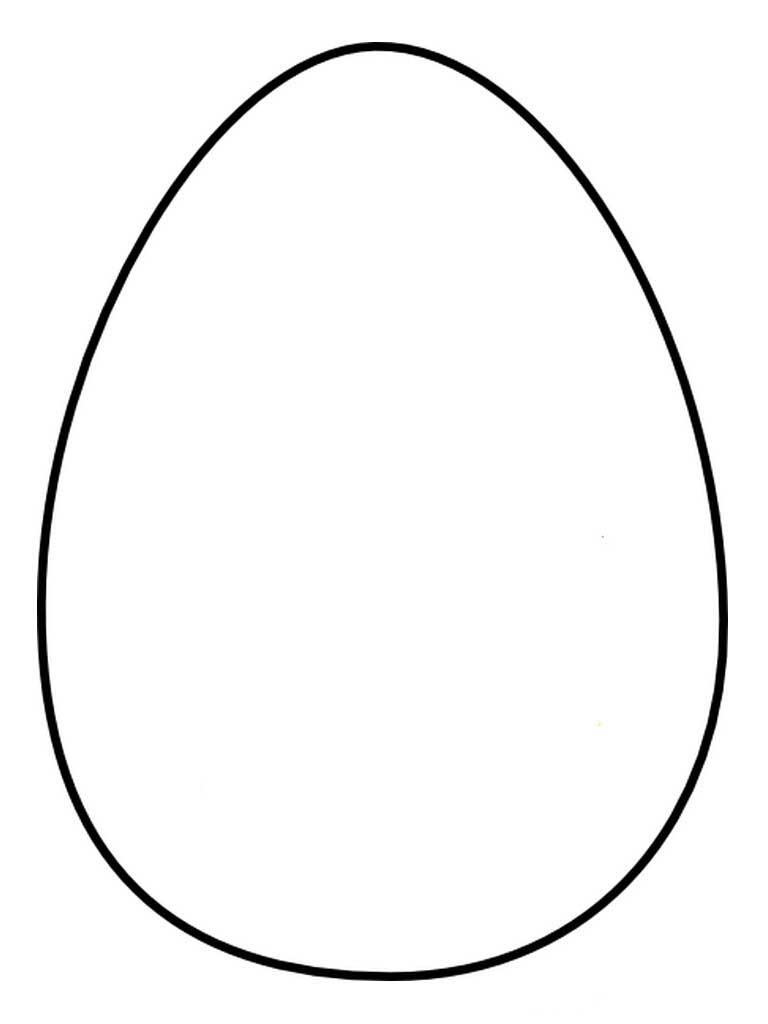 